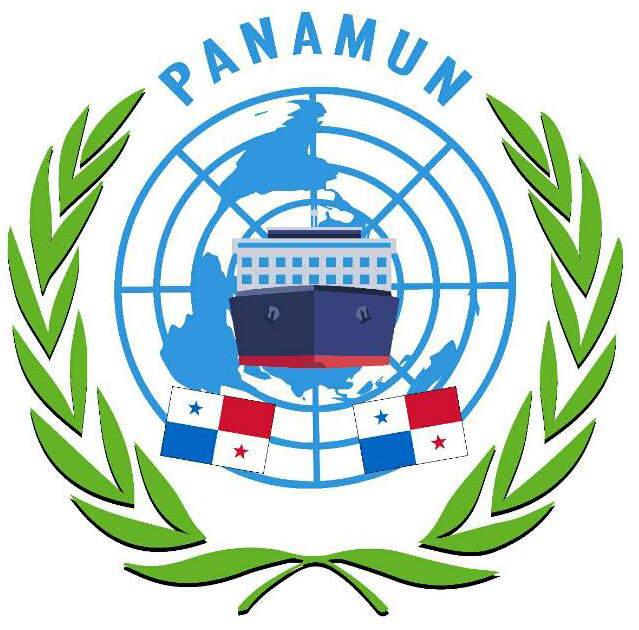 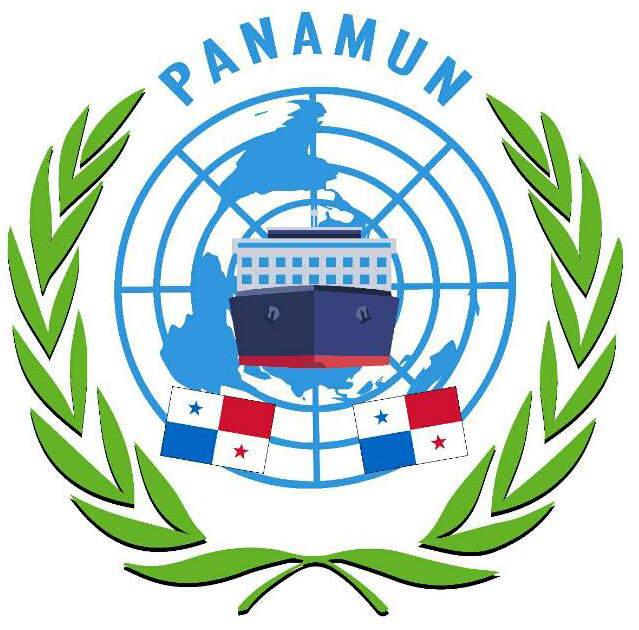 PANAMUN XXVClosing GapsForm II – Delegate RegistrationIn the table below, please list the names of each of your delegates, their grade level, and their preferred spoken language (English or Spanish).  If both languages are spoken equally by the delegate, simply write “Either.” This will be used as the guideline when placing your delegates in committees.Please submit this form no later than September 15th to: secretariat@isp.edu.pa.We will start to assign Countries and Committees starting August 7th on a first come first serve basis. The sooner this form is in, the sooner your Delegates can get started.School Name: Food Accommodations:We do not have the capacity to accommodate every dietary restriction. However, we are able to accommodate lunches for those delegates/MUN directors who are vegetarians.  For all other dietary restrictions, the ISP cafeteria will be serving lunches normally and has available a variety of meal options.Please list below the total number of vegetarians who will be a part of your school delegation (including MUN directors), and please offer any needed specifications:Delegate NameGrade level (example: 9th grade)Preferred LanguageOther languages spoken